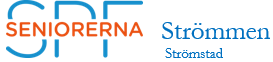 Årsmöte den 10 maj 2021FÖREDRAGNINGSLISTAMötet öppnasParentationerVal av ordförande, sekreterare och två personer att justera protokolletPrövning av att kallelse till årsmötet skett i behörig ordning. Fastställande av föredragningslistaBehandling av styrelsens årsberättelse/verksamhetsberättelse. (Corona pandemin påverkade verksamhetsåret.) Revisorernas berättelse. 
Beslut om resultat- och balansräkningFråga om ansvarsfrihet för styrelsenBeslut om ersättningar till styrelse och övriga funktionärer. Förslag: Oförändrat 6000 krBehandling av motioner. ----Beslut om årsavgift för år 2022 oförändrat med 240 kr.  Beslut om antalet styrelseledamöter och ersättare.  7+0Beslut av budget och verksamhetsplan för 2021.Val av ordförande. Väljs för ett år. 
Val av övriga styrelseledamöter, enligt förslag från valberedningen.
Val av revisorer och ersättare. 	
Val av ombud till distriktsstämman. Digital stämma. Förslag: att ordförande deltar med fullmakt från de valda ombuden.Val av ledamöter och ev. ersättare i kommunala pensionärsrådet (KPR) 
Beslut om antalet ledamöter och ersättare i valberedningen. 3+0Val av valberedningens ordförande samt övriga ledamöter
Mötets avslutning